Lin XIA, Post-doc NutriNeuro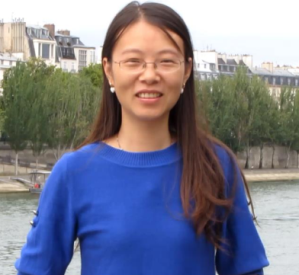 J’ai obtenu mon diplôme de licence en Chine puis mon diplôme de master en pharmacologie à l’Université de Paris-Sud XI en 2008. J’ai fait ma thèse dans le laboratoire EA 3544 « Dépression, plasticité et résistance aux antidépresseurs », avec le Pr. Alain GARDIER à partir de 2008. J’ai eu une allocation de recherche du Ministère de l'Enseignement Supérieur et de la Recherche de France.  Ma thèse intitulée «Analyse de profils d’expression génique dans différents modèles murins d’anxiété/dépression». Avait pour but de caractériser le phénotype moléculaire des troubles de l'humeur chez des souris anxio-dépressives et étudier les effets des antidépresseurs sur le transcriptome en utilisant les techniques de puces à ADN et qPCR dans les tissus du cerveau. Je maîtrise complètement les techniques essentielles de biologie moléculaire et également d’analyse de puces à ADN et d’immunohistochimie. Lors de mon premier post-doc (2012-2013) dans le même laboratoire, ma recherche s’était concentrée sur la dépression résistante aux traitements dans un modèle animal. J’ai fait beaucoup de tests comportementaux de l’anxiété/dépression chez la souris.Depuis novembre 2013, je travaille dans le laboratoire NutriNeuro en tant que post-doc avec le Pr. Muriel DARNAUDRY sur deux projets. Dans le premier projet, j’ai étudié le stress néonatal : de la perméabilité viscérale modifié aux troubles de l'humeur dans un modèle de souris transgénique (CA-MLCK) en collaboration avec le Pr. Vassilia Theodorou dans laboratoire TOXALIM de l'INRA à Toulouse. Maintenant, je travaille sur les impacts comportementaux et épigénétiques de la nutrition pré-conceptionelle et d’un stress précoce chez la souris en utilisant des techniques de biologie moléculaire et des tests comportementaux.  Mon travail est financé par l'ANR, FFAS et INRA jusqu'en octobre 2015.Publications:Xia L, Deloménie C, David I, Rainer Q, Marouard M, Delacroix H, David DJ, Gardier AM, Guilloux JP.  Ventral hippocampal molecular pathways and impaired neurogenesis associated with 5-HT1A and 5-HT1B receptors disruption in mice. Neurosciences Letters 2012 (521): 20-25.Guilloux JP, David DJ, Xia L, Nguyen HT, Rainer Q, Guiard BP, Repérant C, Deltheil T, Toth M, Hen R, Gardier AM.  Characterization of 5-HT (1A/1B)-/- mice: An animal model sensitive to anxiolytic treatments.  Neuropharmacology. 2011, Feb 17. Rainer Q, Xia L, Guilloux JP, Gabriel C, Mocaër E, Hen R, Enhamre E, Gardier AM, David DJ. Beneficial behavioural and neurogenic effects of agomelatine in a model of depression /anxiety. The International Journal of Neuropsychopharmacology, 2011, Apr 8:1-15